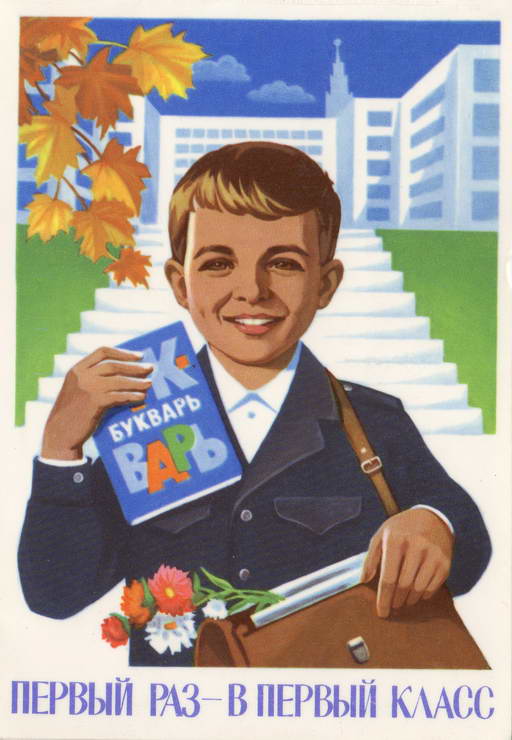 Информация об организации приема в 1 классы общеобразовательных организаций Самарской области на 2019-2020 учебный годПроцедура приема в 1 классы будет проходить в несколько этапов: 1 этап – с 24 января по 30 июня 2019 г. – для детей, проживающих на закрепленной за общеобразовательным учреждением территорией.Один из родителей (законных представителей) ребенка подает электронное обращение путем заполнения соответствующих сведений по адресу:  http://es.asurso.ruДля получения доступа к электронным формам обращений в 1 классы школ Самарской области гражданам обязательно необходимо заблаговременно до даты начала приема заявлений пройти процедуру личной регистрации на сайте https://pgu.samregion.ru или https://esia.gosuslugi.ru/registration/ с использованием своего номера СНИЛС и получить подтвержденную учетную запись в ЕСИА. Подробнее с процедурой регистрации можно ознакомиться, перейдя по ссылке http://vsegosuslugi.ru/registraciya-na-saite-gosuslugi/Перед заполнением родитель должен пройти авторизацию в ЕСИА (процедура описана выше), выбрать муниципальный район, где находится выбранная им общеобразовательная организация, заполнить форму, дать согласие (ставится галочка) на обработку своих персональных данных и своего ребенка, в отношении которого подается заявление.Далее заявитель - родитель (законный представитель) вносит в электронную форму обращения данные о себе, о ребенке, в отношении которого регистрируется электронное обращение, данные о регистрации ребенка по месту жительства (месту пребывания), указывает одну общеобразовательную организацию из перечня, в которую регистрируется электронное обращение, параллель классов (1 класс), вид общеобразовательной программы – основная общеобразовательная или адаптированная, заполняет проверочное слово и регистрирует электронное обращение.После заполнения и регистрации электронного обращения родитель (законный представитель) получает регистрационный номер и время регистрации электронного обращения, по которому он сможет самостоятельно получать информацию о статусе его обращения в АСУ РСО в сети Интернет по адресу: https://es.asurso.ru/Общеобразовательное учреждение на своем информационном стенде и на официальном сайте размещает реестр всех зарегистрированных заявлений, в котором указываются номера всех зарегистрированных электронных обращений, дата и время их регистрации. После этого в течение 3 рабочих дней, не считая дня регистрации электронного обращения в АСУ РСО, родитель (законный представитель) ребенка должен лично предоставить в общеобразовательное учреждение документы, подтверждающие указанные им сведения в электронном обращении: • Свидетельство о рождении ребенка (оригинал + копия) • Свидетельство о регистрации ребенка по месту жительства или по месту пребывания на закрепленной территории (оригинал + копия) - необходимо получить заранее. • Любые иные документы по усмотрению заявителя (оригинал + копия). О порядке получения свидетельства о регистрации по месту жительства/пребывания на несовершеннолетнего Вы можете узнать на официальном сайте Главного управления по вопросам миграции МВД России– https://мвд.рф/Deljatelnost/emvd/guvm/регистрационный-учет.  • Документ, удостоверяющий личность родителя / законного представителя (оригинал). Родители (законные представители) детей, являющихся иностранными гражданами или лицами без гражданства, дополнительно предъявляют документ, подтверждающий родство заявителя (или законность представления прав ребенка), и документ, подтверждающий право заявителя на пребывание в Российской Федерации. Иностранные граждане и лица без гражданства все документы представляют на русском языке или вместе с заверенным в установленном порядке переводом на русский язык. Если в установленный срок документы не будут предоставлены или сведения о ребенке в документах будут отличаться от сведений, указанных родителем в электронном обращении, то обращение может быть аннулировано  по решению общеобразовательного учреждения и ребенок не сможет быть зачисленным в данное общеобразовательное учреждение. В этом случае родителям необходимо будет подавать электронное обращение повторно. Из всех подаваемых обращений в 1 класс на одного ребенка будет зарегистрировано первое по времени подачи обращение только в одну школу, т.е. зарегистрировать на одного ребенка одновременно заявления в два и более общеобразовательных учреждения не получиться. Повторно подать заявление возможно только после рассмотрения зарегистрированного заявления администрацией школы и отказа в приеме (аннулирования) данного заявления в АСУ РСО. После приема полного пакета документов в течение 7 рабочих дней школой принимается решение о приеме и издается приказ о зачислении в общеобразовательное учреждение с 01.09.2019г. Данный приказ в день издания размещается на информационном стенде в школе и на официальном сайте школы (с обезличенными персональными данными зачисленных детей).2 этап – с 1 июля по 5 сентября 2019 г. –  вне зависимости от места регистрации ребенка. При приеме на свободные места детей, не проживающих на закрепленной территории, преимущественным правом обладают дети граждан, имеющих право на первоочередное предоставление места в школу в соответствии с законодательством Российской Федерации. Порядок подачи заявления и документов аналогичен порядку на 1 этапе. Если школа приняла всех зарегистрированных на закрепленной за ней территорией детей ранее 30 июня 2019 года, то она может начать прием на свободные места всех детей без исключения ранее 1 июля 2019 г. о чем будет сообщено школой дополнительно. Отказать в зачислении в школу можно только при отсутствии свободных мест. В случае если родителям (законным представителям) отказано в приеме в 1 класс школы по месту регистрации ребенка, им необходимо обращаться в территориальный орган управления образованием. При подаче заявлений рекомендуется родителям самостоятельно заполнить электронное обращение о приеме в 1 класс и, получив регистрационный номер, обратиться в школу с пакетом документов, так как, обратившись лично в школу с заявлением, данные о ребенке также будут внесены в АСУ РСО сотрудником школы, ответственным за прием документов, но время, затрачиваемое на обработку данных, проверку предоставленных документов и заполнение формы сотрудником школы будет больше, чем в случае самостоятельной подачи заявления в АСУ РСО.